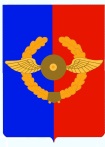 Российская Федерация               Иркутская областьУсольское районное муниципальное образованиеД У М А Городского поселенияСреднинского муниципального образованияЧетвертого созыва                                                           РЕШЕНИЕОт 25.07.2018г.                              р.п. Средний                                  №42 Об утверждении Порядка размещения сведений о доходах, расходах, об имуществе и обязательствах имущественного характера, представленных лицами, замещающими муниципальные должности в органах местного самоуправления городского поселения Среднинского муниципального образования, в информационно-телекоммуникационной сети «Интернет» на официальном сайте органов местного самоуправления и предоставления этих сведений для опубликования средствам массовой информации      В соответствии с ч. 7.4. ст. 40 Федерального закона от 06.10.2003г. №131-ФЗ «Об общих принципах организации местного самоуправления в Российской Федерации», ч. 4.3.  ст. 12.1 Федерального закона от 25.12.2008г. №273-ФЗ «О противодействии коррупции», руководствуясь Указом Президента Российской Федерации от 08.07.2013 г. №613 «Вопросы противодействия коррупции»,  Законом Иркутской области от 07.11.2017г. №73-оз «О предоставлении гражданами, претендующими на замещение муниципальной должности, лицами, замещающими муниципальные должности, сведений о доходах, расходах, об имуществе и обязательствах имущественного характера и проверке достоверности и полноты представленных ими сведений о доходах, расходах, об имуществе и обязательствах имущественного характера», согласно  рекомендаций Аппарата Губернатора Иркутской области и Правительства Иркутской области № 2023  от 21.05.18г. «Экспертного заключения на муниципальный нормативный правовой акт» ст. 31, 48 Устава городского поселения Среднинского муниципального образования,  Дума  городского поселения Среднинского муниципального образования РЕШИЛА:1.Утвердить Порядок размещения сведений о доходах, расходах, об имуществе и обязательствах имущественного характера, представленных лицами, замещающими муниципальные должности в органах местного самоуправления городского поселения Среднинского муниципального образования, в информационно-телекоммуникационной сети «Интернет» на официальном сайте органов местного самоуправления и предоставлении этих сведений для опубликования средствам массовой информации (Приложение).       3. Признать утратившим силу решение Думы городского поселения Среднинского муниципального образования от 28.02.2018 г. № 28 «Об утверждении Порядка размещения сведений о доходах, расходах, об имуществе и обязательствах имущественного характера, представленных лицами, замещающими муниципальные должности в органах местного самоуправления городского поселения Среднинского муниципального образования, в информационно-телекоммуникационной сети «Интернет» на официальном сайте органов местного самоуправления и предоставления  этих сведений для опубликования средствам массовой информации».       4. Специалисту делопроизводителю – Сопленковой Оксане Александровне опубликовать в средствах массовой информации и официальном информационном сайте http:srednyadm.ru в сети Интернет.       5. Настоящее Решение вступает в силу со дня его официального опубликования в средствах массовой информации.              6.  Контроль за исполнением данного решения оставляю за собой.Председатель Думы Городского поселенияСреднинского муниципального образования                        Е.Ю.Евсеев   Глава городского поселенияСреднинского муниципального образования                        В.Д БарчуковПриложениек Решению Думы городскогопоселения Среднинскогомуниципального образования № 42  от 25.07.2018г.Порядок размещения сведений о доходах, расходах, об имуществе и обязательствах имущественного характера, представленных лицами, замещающими муниципальные должности в органах местного самоуправления городского поселения Среднинского муниципального образования, в информационно-телекоммуникационной сети «Интернет» на официальном сайте органов местного самоуправления и предоставления этих сведений для опубликования средствам массовой информации       1.Настоящим Порядком размещения сведений о доходах, расходах, об имуществе и обязательствах имущественного характера представленных лицами, замещающими муниципальные должности в органах местного самоуправления городского поселения Среднинского муниципального образования, в информационно-телекоммуникационной сети «Интернет» на официальном сайте: http:srednyadm.ru органов местного самоуправления и предоставления  этих сведений для опубликования средствам массовой информации (далее - Порядок)       устанавливаются требования к размещению сведений о доходах, расходах, об имуществе и обязательствах имущественного характера  лиц, замещающих муниципальные должности – председателя Думы городского поселения Среднинского муниципального образования (далее председатель Думы), депутатов Думы городского поселения Среднинского муниципального образования (далее депутаты Думы), главы городского поселения Среднинского муниципального образования (далее глава) и их супруг (супругов) и несовершеннолетних детей в информационно-телекоммуникационной сети «Интернет» на официальном сайте: http:srednyadm.ru органов местного самоуправления  и Думы органов местного самоуправления  (далее официальный сайт) и предоставление указанных сведений средствам массовой информации для опубликования в связи с поступившими от них запросами.2.На официальном сайте: http:srednyadm.ru размещаются и средствах массовой информации в связи с их запросами для опубликования предоставляются следующие сведения о доходах, расходах, об имуществе и обязательствах имущественного характера председателя Думы, депутатов Думы, главы их супруг (супругов) и несовершеннолетних детей: 1)перечень объектов недвижимого имущества, принадлежащих председателю Думы, депутатам Думы, главе, его супруге (супругу) и несовершеннолетним детям на праве собственности или находящихся в их пользовании, с указанием вида, площади и страны расположения каждого из таких объектов;2)перечень транспортных средств, принадлежащих на праве собственности председателю Думы, депутатам Думы, главе, его супруге (супругу) и несовершеннолетним детям, с указанием вида и марки;3) декларированный годовой доход председателя Думы, депутатов Думы, главы, его супруга (супруги) и несовершеннолетних детей;4) сведения об источниках получения средств, за счет которых совершены сделки по приобретению земельного участка, иного объекта недвижимого имущества, транспортного средства, ценных бумаг, долей участия, паев в уставных (складочных) капиталах организаций, если общая сумма таких сделок превышает общий доход председателя Думы, депутатов Думы, главы и его супруги (супруга) за три последних года, предшествующих отчетному периоду.3.В размещаемых на официальном сайте и представляемых средствам массовой информации для опубликования сведениях о доходах, расходах, об имуществе и обязательствах имущественного характера запрещается указывать:1)иные сведения, кроме указанных в пункте 2 настоящего Порядка о доходах председателя Думы, депутатов Думы, главы, его супруги (супруга) и несовершеннолетних детей, об имуществе, принадлежащем на праве собственности названным лицам, и об их обязательствах имущественного характера;2)персональные данные супруга (супруги), детей и иных членов семьи председателя Думы, депутатов Думы, главы;3)данные, позволяющие определить место жительства, почтовый адрес, телефон и иные индивидуальные средства коммуникации председателя Думы, депутатов Думы, главы, его супруга (супруги), детей и иных членов семьи;4)данные, позволяющие определить местонахождение объектов недвижимого имущества, принадлежащих председателю Думы, депутатам Думы, главе, его супругу (супруге), детям, иным членам семьи на праве собственности или находящихся в их пользовании;5)информацию, отнесенную к государственной тайне или являющуюся конфиденциальной в соответствии с законодательством.   4. Сведения о доходах, расходах, об имуществе и обязательствах имущественного характера, указанных в пункте 2 настоящего Порядка размещаются за весь период замещения председателя Думы, депутатов Думы, замещение которых влечет за собой размещение их сведений о доходах, расходах, об имуществе и обязательствах имущественного характера, а также сведений о доходах, расходах, об имуществе и обязательствах имущественного характера их супруги (супруга) и несовершеннолетних детей Председателем комиссии по депутатской этике Думы на официальном информационном сайте http:srednyadm.ru в сети Интернет органов местного самоуправления и ежегодно обновляются в течение 14 рабочих дней со дня истечения установленного срока для их подачи.5. Сведения о доходах, расходах, об имуществе и обязательствах имущественного характера, указанных в пункте 2 настоящего Порядка размещаются за весь период замещения главой поселения, замещение которого влечет за собой размещение их сведений о доходах, расходах, об имуществе и обязательствах имущественного характера, а также сведений о доходах, расходах, об имуществе и обязательствах имущественного характера его супруги (супруга) и несовершеннолетних детей специалистом по кадровой работе администрации городского поселения Среднинского муниципального образования (далее администрация) на официальном информационном сайте http:srednyadm.ru в сети Интернет органов местного самоуправления и ежегодно обновляются в течение 14 рабочих дней со дня истечения установленного срока для их подачи.        6.Размещение на официальном информационном сайте http:srednyadm.ru в сети Интернет органов местного самоуправления и Думы органов местного самоуправления сведений о доходах, расходах, об имуществе и обязательствах имущественного характера супруг (супругов) и несовершеннолетних детей председателя Думы, депутатов Думы, главы осуществляется в соответствии с требованиями законодательства Российской Федерации о персональных данных.7. В случае прекращения полномочий председателя Думы, депутатов Думы,  их сведения о доходах, расходах, об имуществе и обязательствах имущественного характера, супруг (супругов) и несовершеннолетних детей исключаются Председателем комиссии по депутатской этике Думы с официального информационного сайта http:srednyadm.ru в сети Интернет органов местного самоуправления, в течение трех рабочих дней со дня прекращения полномочий.В случае прекращения полномочий, главы его сведения о доходах, расходах, об имуществе и обязательствах имущественного характера, супруг (супругов) и несовершеннолетних детей исключаются специалистом по кадровой работе администрации городского поселения Среднинского муниципального образования с официального информационного сайта http:srednyadm.ru в сети Интернет органов местного самоуправления, в течение трех рабочих дней со дня прекращения полномочий8. Сведения о доходах, расходах, об имуществе и обязательствах имущественного характера, указанные в пункте 2 настоящего Порядка, представляются средствам массовой информации в связи с их запросами в случае, если запрашиваемые сведения отсутствуют на официальном сайте.9. Специалист по кадровой работе администрации:  1) в течение 3 рабочих дней со дня поступления запроса от средства массовой информации сообщает о нем председателю Думы, депутатам Думы, главе, в отношении которого поступил запрос;2) в течение 7 рабочих дней со дня поступления запроса от средства массовой информации, обеспечивает предоставление ему сведений о доходах, расходах, об имуществе и обязательствах имущественного характера, супруг (супругов) и несовершеннолетних детей указанных в пункте 2 настоящего Порядка в том случае, если запрашиваемые сведения отсутствуют на официальном сайте http:srednyadm.ru в сети Интернет органов местного самоуправления.10. Лица, обеспечивающие размещение сведений о доходах, расходах, об имуществе и обязательствах имущественного характера супруг (супругов) и несовершеннолетних детей на официальном сайте http:srednyadm.ru в сети Интернет органов местного самоуправления и их предоставление средствам массовой информации для опубликования, несут в соответствии с законодательством Российской Федерации ответственность за несоблюдение настоящего Порядка, а также за разглашение сведений, отнесенных к государственной тайне или являющихся конфиденциальными.Приложение № 1к Порядку размещения сведений о доходах, расходах, об имуществе и обязательствах имущественного характера, супруг (супругов) и несовершеннолетних детей представленных председателем Думы, депутатами Думы, главойв органах местного самоуправления городского поселения Среднинскогомуниципального образования, в информационно-телекоммуникационной сети «Интернет» на официальном сайте органов местного самоуправления и предоставления этих сведений для опубликования средствам массовой информации       Сведенияо доходах, расходах, об имуществе и обязательствахимущественного характера, представленные супруг (супругов) и несовершеннолетних детейпредседателем Думы, депутатами Думы, главой в органах местного самоуправления городского поселения Среднинского муниципального образования за отчетный период с 01 января 20___ г. по 31 декабря 20___ г.*(1) Фамилия, имя и отчество указываются только в отношении лица, замещающего муниципальную должность. Фамилия, имя и отчество его супруги (супруга) и несовершеннолетних детей не указываются.N п/пФамилия, имя, отчество*(1) Декларированный годовой доход за 20___ г.(тыс. рублей)Перечень объектов недвижимого имущества, принадлежащих на праве собственности или находящихся в пользованииПеречень объектов недвижимого имущества, принадлежащих на праве собственности или находящихся в пользованииПеречень объектов недвижимого имущества, принадлежащих на праве собственности или находящихся в пользованииСведения об источниках получения средств, за счет которых совершена сделка по приобретению земельного участка, другого объекта недвижимого имущества, транспортного средства, ценных бумаг, акций (долей участия, паев в уставных (складочных) капиталах организаций), если сумма сделки превышает общий доход председателя Думы, депутатов Думы, главы а и его супруги (супруга) за три последних года, предшествующих отчетному периодуПеречень транспортных средств, принадлежащих на праве собственностиПеречень транспортных средств, принадлежащих на праве собственностиВид объекта недвижимостиПлощадь (кв.м)Страна расположениявидмарка1ФИО председателя Думы, депутатов Думы, главыСупруг(а)н/летний сын (дочь)